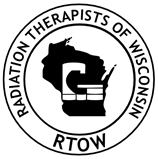 Radiation Therapists of Wisconsin- Annual Fall MeetingICE Building- Gundersen Health SystemSaturday, November 15, 20146 CE points will be offered7:30-8:00	Registration/Continental Breakfast8:00 		Welcome & Opening Remarks8:10-9:50	Review of the Role of Human Papilloma Virus and Oropharyngeal Squamous Cell Carcinoma & A Story of Patient Survivorship	Dr. Patrick  Conway, MD- Radiation Oncologist, Gundersen Health SystemDr. Jerry Kember, cancer survivor9:50-10:15	Break10:15-11:05	What Will Be the Future of American Healthcare?		Dr. Thomas Schlesinger, Ph.D.- Executive Consultant, Gundersen Health System11:10-12:00	Evolving Treatment Regimens in Radiation Oncology: Hypofractionated Breast Treatment	Alisen Fitzpatrick, BS, RTT- 2014 RTOW Scholarship Recipient12:00-1:10	Lunch and Business Meeting1:15-2:05	Challenging Patient Setups and Situations	Casey Abing, MS- Medical Physicist, Gundersen Health System2:10-3:00	Respiratory Motion Management for Chest and Abdominal Radiation Therapy	Leia Szwedo, BS, RTT